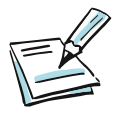 ARBEITSBLATT:Recht auf Wasser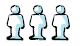 Arbeitsaufträge in Gruppenarbeit	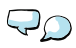 1.  Entwickelt in Kleingruppen Ideen und Maßnahmen, wie der Zugang zu sauberem Trinkwasser weltweit ermöglicht werden kann.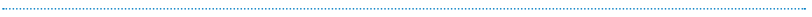 Arbeitsaufträge für die Podiumsdiskussion 	Gruppe 1: Befürworter eines Menschenrechts auf WasserSammelt Gründe zur Begründung eines Menschenrechts auf Wasser.Informiert euch dazu auch auf der Webseite der Bundeszentrale für politische Bildung(BpB) unter Zur Begründung eines Menschenrechts auf Wasser | bpb.Bereitet eure Argumente strukturiert auf, um für eine Podiumsdiskussion vorbereitet zusein. Hierfür ist es auch sinnvoll, sich im Vorfeld Gedanken über Argumente der Gegenseitezu machen.Bestimmt zwei Sprecher.Gruppe 2: Kritiker eines Rechts auf WasserSammelt Einwände/ Zweifel gegen ein Menschenrecht auf Wasser.Informiert euch dazu auch auf der Webseite der Bundeszentrale für politische Bildung(BpB) unter Zur Begründung eines Menschenrechts auf Wasser | bpb.Bereitet eure Argumente strukturiert auf, um für eine Podiumsdiskussion vorbereitet zusein. Hierfür ist es auch sinnvoll, sich im Vorfeld Gedanken über Argumente der Gegenseitezu machen.Bestimmt zwei Sprecher.Gruppe 3: ModerationsteamSammelt Pro- und Kontra-Argumente, die Befürworter und Kritiker vorbringen könnten, um einePodiumsdiskussion moderieren zu können.Informiert euch dazu auch auf der Webseite der Bundeszentrale für politische Bildung (BpB) unter Zur Begründung eines Menschenrechts auf Wasser | bpb.Bestimmt zwei Moderatoren. Überlegt euch, wie ihr die Moderation leitet (Begrüßung, Ablauf etc.). Geht dabei auf folgende Fragen ein:• Welche Fragen wollt ihr den Gästen stellen?• Wie kann die Diskussion lebendig gestaltet werden?• Wie können Vielredner gebremst, Leisere unterstützt werden?• Achtet darauf, dass die Diskussion fair bleibt. Wie kann das sichergestellt werden?Bestimmt zwei Protokollanten, die die unterschiedlichen Argumente festhalten. Bereitet das Protokoll so weit es geht vor.